		2º BACHILLERATO 2019-2020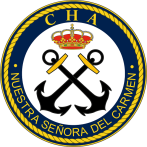 IMPRESO COMPLEMENTARIO A LA RENOVACIÓN / NUEVA ADMISIÓN PARA EL CURSO 2019 / 2020El alumno escogerá una MODALIDAD entre las que oferta el Colegio.MODALIDAD “HUMANIDADES Y CC. SOCIALES”ELEGIR TRES ASIGNATURAS TRONCALES DE OPCIÓNECONOMÍA DE LA EMPRESAGEOGRAFÍA DE ESPAÑAHISTORIA DEL ARTEHISTORIA DE LA FILOSOFÍAELEGIR UNA ASIGNATURA ESPECÍFICAFRANCÉS II (requisito haber cursado Francés en 1º)PSICOLOGÍATECNOLOGÍA DE LA INFORMACIÓN Y COMUNICACIÓN II (requisito haber cursado              la de 1º)FUNDAMENTOS DE ADMINISTRACIÓN Y GESTIÓNRELIGIÓNMODALIDAD “CIENCIAS” ELEGIR TRES ASIGNATURAS TRONCALES DE OPCIÓNBIOLOGÍA (requisito haber cursado Biología en 1º)DIBUJO TÉCNICO II (requisito haber cursado Dibujo Técnico en 1º)FÍSICA (requisito haber cursado Física y Química en 1º)QUÍMICA (requisito haber cursado Física y Química en 1º)ELEGIR UNA ASIGNATURA ESPECÍFICAFRANCÉS II (requisito haber cursado Francés de 1º)PSICOLOGÍACIENCIAS DE LA TIERRAS Y DEL MEDIO AMBIENTETECNOLOGÍA INDUSTRIAL II (requisito haber cursado Tecnología Industrial de 1º)TECNOLOGÍA DE LA INFORMACIÓN Y COMUMUNICACIÓN II (requisito haber cursado la de 1º)RELIGIÓN				Firma del Padre/Madre/TutorALUMNOALUMNOÚLTIMO CURSO REALIZADO Y GRUPOÚLTIMO CURSO REALIZADO Y GRUPOÚLTIMO CURSO REALIZADO Y GRUPOCOLEGIO